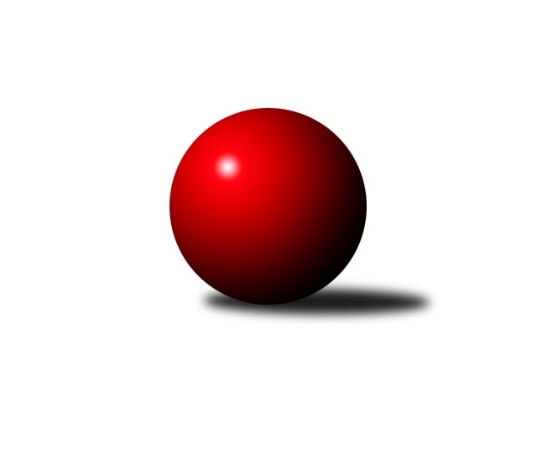 Č.22Ročník 2023/2024	13.4.2024Nejlepšího výkonu v tomto kole: 3575 dosáhlo družstvo: KC Zlín2. KLM B 2023/2024Výsledky 22. kolaSouhrnný přehled výsledků:TJ Sokol Chvalíkovice	- VKK Vsetín 	7:1	3308:3172	16.0:8.0	13.4.KK Slovan Rosice	- KC Zlín	3:5	3513:3575	10.5:13.5	13.4.TJ Start Rychnov n. Kn.	- KK Blansko 	5:3	3378:2804	14.0:10.0	13.4.TJ Spartak Přerov	- TJ Horní Benešov	7:1	3449:3294	17.0:7.0	13.4.TJ Sokol Šanov 	- KK Moravská Slávia Brno	7:1	3361:3281	15.5:8.5	13.4.HKK Olomouc	- TJ Unie Hlubina	3:5	3406:3407	12.5:11.5	13.4.Tabulka družstev:	1.	TJ Spartak Přerov	22	20	2	0	131.0 : 45.0 	321.0 : 207.0 	 3448	42	2.	TJ Unie Hlubina	22	19	0	3	117.0 : 59.0 	307.0 : 221.0 	 3400	38	3.	KC Zlín	22	11	2	9	92.0 : 84.0 	257.5 : 270.5 	 3359	24	4.	TJ Start Rychnov n. Kn.	22	11	1	10	94.5 : 81.5 	277.0 : 251.0 	 3304	23	5.	TJ Sokol Chvalíkovice	22	10	2	10	90.0 : 86.0 	262.5 : 265.5 	 3343	22	6.	KK Moravská Slávia Brno	22	9	2	11	85.0 : 91.0 	248.0 : 280.0 	 3327	20	7.	KK Blansko	22	9	2	11	82.0 : 94.0 	263.5 : 264.5 	 3267	20	8.	HKK Olomouc	22	8	1	13	75.0 : 101.0 	246.0 : 282.0 	 3299	17	9.	KK Slovan Rosice	22	8	0	14	81.0 : 95.0 	263.5 : 264.5 	 3335	16	10.	TJ Sokol Šanov	22	6	2	14	72.0 : 104.0 	237.5 : 290.5 	 3280	14	11.	TJ Horní Benešov	22	7	0	15	68.5 : 107.5 	240.5 : 287.5 	 3296	14	12.	VKK Vsetín	22	6	2	14	68.0 : 108.0 	244.0 : 284.0 	 3276	14Podrobné výsledky kola:	 TJ Sokol Chvalíkovice	3308	7:1	3172	VKK Vsetín 	Denis Vítek	128 	 141 	 116 	142	527 	 2:2 	 500 	 111	117 	 128	144	Tomáš Hambálek	Jiří Staněk	138 	 157 	 143 	143	581 	 3:1 	 560 	 136	127 	 155	142	Daniel Bělíček	Radek Hendrych *1	123 	 108 	 131 	125	487 	 1:3 	 514 	 128	135 	 123	128	Milan Bělíček	David Hendrych	134 	 123 	 132 	163	552 	 3:1 	 530 	 131	114 	 152	133	Vlastimil Kancner	Aleš Staněk	165 	 140 	 150 	164	619 	 4:0 	 540 	 128	134 	 139	139	Tomáš Novosad	Otto Mückstein	135 	 136 	 149 	122	542 	 3:1 	 528 	 134	132 	 124	138	Libor Vančurarozhodčí:  Vedoucí družstevstřídání: *1 od 50. hodu Jonas MücksteinNejlepší výkon utkání: 619 - Aleš Staněk	 KK Slovan Rosice	3513	3:5	3575	KC Zlín	Adam Palko	154 	 144 	 150 	125	573 	 1:3 	 643 	 167	173 	 145	158	Radim Abrahám	Jiří Axman	119 	 154 	 156 	148	577 	 2:2 	 576 	 153	124 	 159	140	Jindřich Kolařík	Ivo Fabík	148 	 140 	 153 	141	582 	 3:1 	 554 	 142	148 	 139	125	Karel Ivaniš	Kamil Ondroušek	151 	 172 	 123 	154	600 	 2:2 	 611 	 136	155 	 154	166	Bronislav Fojtík	Michal Hrdlička	149 	 135 	 129 	151	564 	 0:4 	 596 	 150	154 	 137	155	David Matlach	Leoš Vobořil	135 	 174 	 160 	148	617 	 2.5:1.5 	 595 	 145	150 	 160	140	Lubomír Matějíčekrozhodčí: Petr MecerodNejlepší výkon utkání: 643 - Radim Abrahám	 TJ Start Rychnov n. Kn.	3378	5:3	2804	KK Blansko 	Ladislav Urbánek	148 	 157 	 118 	139	562 	 4:0 	 0 	 	0 	 0		nikdo nenastoupil	Tomáš Hrubý	157 	 143 	 121 	120	541 	 1:3 	 542 	 122	145 	 141	134	Jakub Flek	Jaroslav Šmejda	125 	 146 	 147 	145	563 	 2:2 	 574 	 147	154 	 146	127	Roman Flek	Roman Kindl	146 	 130 	 154 	154	584 	 3:1 	 548 	 141	140 	 132	135	Petr Sehnal	Martin Čihák	143 	 140 	 140 	140	563 	 3:1 	 545 	 139	149 	 123	134	Petr Havíř	Jiří Brouček	132 	 138 	 137 	158	565 	 1:3 	 595 	 144	131 	 150	170	Otakar Lukáčrozhodčí: Ilona SýkorováNejlepší výkon utkání: 595 - Otakar Lukáč	 TJ Spartak Přerov	3449	7:1	3294	TJ Horní Benešov	Michal Pytlík	171 	 155 	 154 	159	639 	 4:0 	 560 	 150	138 	 132	140	Michal Blažek	Václav Mazur *1	124 	 141 	 144 	154	563 	 2:2 	 575 	 135	135 	 153	152	Bohuslav Čuba	Tomáš Kejík	156 	 127 	 146 	170	599 	 3:1 	 550 	 139	126 	 150	135	Petr Rak	Jakub Pleban	142 	 127 	 123 	116	508 	 3:1 	 497 	 126	145 	 114	112	Jiří Hendrych	Stanislav Beňa ml.	146 	 128 	 138 	141	553 	 3:1 	 528 	 140	132 	 126	130	Kamil Kubeša	David Janušík	166 	 138 	 136 	147	587 	 2:2 	 584 	 122	151 	 168	143	Miroslav Petřek ml.rozhodčí: Kateřina Pytlíková, Jiří Divilastřídání: *1 od 61. hodu Jiří DivilaNejlepší výkon utkání: 639 - Michal Pytlík	 TJ Sokol Šanov 	3361	7:1	3281	KK Moravská Slávia Brno	Milan Volf	149 	 138 	 149 	161	597 	 4:0 	 541 	 124	123 	 138	156	Stanislav Novák	Aleš Procházka	128 	 129 	 138 	143	538 	 3:1 	 517 	 113	123 	 155	126	Jiří Hanuš	Jan Zifčák ml.	155 	 114 	 141 	153	563 	 3:1 	 563 	 139	154 	 129	141	Pavel Košťál	Jaroslav Klimentík	135 	 156 	 142 	134	567 	 3:1 	 534 	 116	141 	 136	141	Radek Šenkýř	Jiří Konvalinka	173 	 141 	 135 	132	581 	 2.5:1.5 	 541 	 122	138 	 149	132	Milan Klika	Petr Mika *1	123 	 132 	 128 	132	515 	 0:4 	 585 	 153	142 	 146	144	Pavel Antošrozhodčí: Jiří Mikastřídání: *1 od 41. hodu Stanislav ČervenkaNejlepší výkon utkání: 597 - Milan Volf	 HKK Olomouc	3406	3:5	3407	TJ Unie Hlubina	Vojtěch Kolla	127 	 137 	 126 	124	514 	 0:4 	 585 	 153	144 	 155	133	Michal Bezruč	Břetislav Sobota *1	121 	 144 	 135 	139	539 	 1:3 	 568 	 140	136 	 140	152	Přemysl Žáček	Kamil Bartoš	155 	 129 	 164 	134	582 	 1.5:2.5 	 582 	 155	152 	 135	140	Jan Žídek	Jiří Baslar	134 	 146 	 137 	129	546 	 3:1 	 522 	 126	131 	 133	132	Petr Basta	Radek Havran	149 	 144 	 153 	154	600 	 3:1 	 559 	 129	147 	 139	144	Pavel Marek	Michal Albrecht	149 	 150 	 172 	154	625 	 4:0 	 591 	 145	147 	 149	150	Martin Marekrozhodčí: Bohuslava Fajdekovástřídání: *1 od 67. hodu Marian HošekNejlepší výkon utkání: 625 - Michal AlbrechtPořadí jednotlivců:	jméno hráče	družstvo	celkem	plné	dorážka	chyby	poměr kuž.	Maximum	1.	Michal Pytlík 	TJ Spartak Přerov	637.84	407.1	230.8	0.6	12/12	(689)	2.	Martin Marek 	TJ Unie Hlubina	592.98	389.7	203.3	1.7	12/12	(632)	3.	Michal Albrecht 	HKK Olomouc	586.31	381.3	205.0	2.0	10/12	(635)	4.	Aleš Staněk 	TJ Sokol Chvalíkovice	581.77	379.8	202.0	2.2	11/12	(639)	5.	Přemysl Žáček 	TJ Unie Hlubina	578.19	379.6	198.6	3.1	11/12	(651)	6.	Pavel Košťál 	KK Moravská Slávia Brno	577.61	378.7	198.9	3.4	12/12	(622)	7.	Jiří Staněk 	TJ Sokol Chvalíkovice	577.36	382.3	195.1	2.8	12/12	(630)	8.	Ivo Fabík 	KK Slovan Rosice	577.05	377.2	199.9	2.7	10/12	(635)	9.	Radim Abrahám 	KC Zlín	574.33	371.4	202.9	3.7	8/12	(643)	10.	Tomáš Kejík 	TJ Spartak Přerov	574.13	375.2	199.0	2.0	12/12	(617)	11.	Miroslav Petřek  ml.	TJ Horní Benešov	574.04	378.3	195.7	3.8	12/12	(635)	12.	Michal Laga 	TJ Unie Hlubina	571.83	378.8	193.1	4.2	10/12	(597)	13.	Jakub Flek 	KK Blansko 	571.44	376.7	194.8	3.2	12/12	(652)	14.	Jindřich Kolařík 	KC Zlín	569.40	382.4	187.0	3.3	9/12	(627)	15.	Adam Palko 	KK Slovan Rosice	568.66	370.5	198.2	2.4	11/12	(630)	16.	Bronislav Fojtík 	KC Zlín	568.64	380.2	188.5	5.9	9/12	(611)	17.	Dalibor Matyáš 	KK Slovan Rosice	568.02	376.8	191.2	4.6	11/12	(658)	18.	David Matlach 	KC Zlín	567.78	376.0	191.7	3.7	11/12	(621)	19.	Jiří Konvalinka 	TJ Sokol Šanov 	567.63	374.3	193.4	2.7	12/12	(600)	20.	Jiří Divila 	TJ Spartak Přerov	565.44	379.0	186.4	2.8	11/12	(605)	21.	Jakub Pleban 	TJ Spartak Přerov	565.29	371.4	193.9	4.3	10/12	(603)	22.	Milan Bělíček 	VKK Vsetín 	565.06	380.6	184.5	3.4	12/12	(622)	23.	Pavel Antoš 	KK Moravská Slávia Brno	562.83	370.1	192.7	4.2	9/12	(621)	24.	Leoš Vobořil 	KK Slovan Rosice	561.12	364.9	196.2	3.4	11/12	(617)	25.	Milan Klika 	KK Moravská Slávia Brno	560.27	373.0	187.3	4.3	12/12	(608)	26.	Jan Žídek 	TJ Unie Hlubina	560.20	380.2	180.0	3.5	10/12	(615)	27.	Martin Čihák 	TJ Start Rychnov n. Kn.	559.70	365.9	193.8	2.2	12/12	(615)	28.	Lubomír Matějíček 	KC Zlín	559.09	374.0	185.1	5.1	11/12	(609)	29.	Radek Havran 	HKK Olomouc	558.88	368.1	190.8	1.6	11/12	(623)	30.	Tomáš Hambálek 	VKK Vsetín 	558.21	366.5	191.7	4.4	12/12	(596)	31.	David Hendrych 	TJ Sokol Chvalíkovice	557.61	369.2	188.4	3.3	12/12	(608)	32.	Roman Flek 	KK Blansko 	556.93	373.9	183.1	3.7	12/12	(601)	33.	Tomáš Hrubý 	TJ Start Rychnov n. Kn.	556.40	371.8	184.6	4.2	11/12	(606)	34.	Petr Sehnal 	KK Blansko 	556.26	373.6	182.6	5.0	11/12	(596)	35.	Radek Šenkýř 	KK Moravská Slávia Brno	555.70	369.0	186.7	4.1	9/12	(618)	36.	Jan Zifčák  ml.	TJ Sokol Šanov 	555.40	378.0	177.4	5.7	12/12	(602)	37.	Petr Havíř 	KK Blansko 	555.17	378.1	177.1	5.3	11/12	(618)	38.	Jakub Seniura 	TJ Start Rychnov n. Kn.	554.93	373.9	181.0	6.2	10/12	(628)	39.	Jiří Baslar 	HKK Olomouc	553.68	369.9	183.8	4.7	11/12	(591)	40.	Jiří Hendrych 	TJ Horní Benešov	553.44	369.8	183.6	5.3	12/12	(628)	41.	David Janušík 	TJ Spartak Přerov	552.95	369.7	183.2	3.8	8/12	(593)	42.	Tomáš Červenka 	TJ Sokol Šanov 	552.69	362.6	190.1	3.8	9/12	(592)	43.	Petr Basta 	TJ Unie Hlubina	551.25	366.1	185.2	4.3	8/12	(593)	44.	Radek Hendrych 	TJ Sokol Chvalíkovice	550.68	371.5	179.2	5.1	12/12	(595)	45.	Roman Kindl 	TJ Start Rychnov n. Kn.	549.69	367.9	181.8	4.7	9/12	(592)	46.	Jiří Axman 	KK Slovan Rosice	549.36	369.3	180.1	5.2	10/12	(605)	47.	Milan Volf 	TJ Sokol Šanov 	547.83	376.9	170.9	5.9	10/12	(597)	48.	Libor Vančura 	VKK Vsetín 	547.40	361.9	185.5	3.9	12/12	(624)	49.	Břetislav Sobota 	HKK Olomouc	547.25	364.6	182.6	4.3	10/12	(593)	50.	Kamil Kubeša 	TJ Horní Benešov	546.29	358.3	188.0	5.3	11/12	(629)	51.	Jiří Hanuš 	KK Moravská Slávia Brno	546.07	365.0	181.1	5.8	8/12	(618)	52.	Vlastimil Kancner 	VKK Vsetín 	544.61	367.1	177.5	6.7	10/12	(587)	53.	Petr Rak 	TJ Horní Benešov	544.59	371.9	172.7	5.2	10/12	(618)	54.	Josef Šrámek 	HKK Olomouc	543.47	374.8	168.6	6.4	9/12	(602)	55.	Stanislav Novák 	KK Moravská Slávia Brno	542.32	364.3	178.0	6.2	11/12	(582)	56.	Otto Mückstein 	TJ Sokol Chvalíkovice	540.23	367.1	173.1	5.6	8/12	(581)	57.	Jonas Mückstein 	TJ Sokol Chvalíkovice	539.87	361.1	178.7	6.0	9/12	(596)	58.	Otakar Lukáč 	KK Blansko 	539.50	364.9	174.6	7.8	10/12	(595)	59.	Boštjan Pen 	KK Blansko 	538.89	363.9	175.0	6.5	9/12	(575)	60.	Kamil Bartoš 	HKK Olomouc	538.57	366.7	171.8	5.6	10/12	(610)	61.	Zdeněk Černý 	TJ Horní Benešov	535.78	366.6	169.2	7.1	9/12	(570)	62.	Tomáš Novosad 	VKK Vsetín 	535.43	360.4	175.0	6.1	9/12	(588)	63.	Kamil Ondroušek 	KK Slovan Rosice	533.85	365.0	168.8	8.7	8/12	(600)	64.	Jaroslav Šmejda 	TJ Start Rychnov n. Kn.	530.98	368.6	162.4	9.3	10/12	(591)	65.	Jaroslav Klimentík 	TJ Sokol Šanov 	530.38	366.1	164.3	7.7	8/12	(569)	66.	Zoltán Bagári 	VKK Vsetín 	523.66	364.1	159.6	9.9	8/12	(548)		Jiří Brouček 	TJ Start Rychnov n. Kn.	589.67	383.3	206.3	3.3	3/12	(608)		Vlastimil Bělíček 	TJ Spartak Přerov	586.00	377.0	209.0	0.0	1/12	(586)		Petr Streubel 	KK Slovan Rosice	584.00	399.0	185.0	2.0	1/12	(584)		Dalibor Ksandr 	TJ Start Rychnov n. Kn.	583.50	384.5	199.0	4.0	2/12	(585)		Bohuslav Čuba 	TJ Horní Benešov	582.33	389.3	193.0	5.0	3/12	(600)		Ondřej Němec 	KK Moravská Slávia Brno	577.50	396.0	181.5	2.0	2/12	(586)		Miroslav Málek 	KC Zlín	573.20	383.9	189.3	3.0	5/12	(595)		Vojtěch Šípek 	TJ Start Rychnov n. Kn.	572.80	368.2	204.7	3.4	4/12	(591)		Marián Pačiska 	KK Slovan Rosice	568.75	378.8	190.0	5.5	2/12	(595)		Radek Janás 	KC Zlín	568.48	381.7	186.7	2.7	6/12	(645)		Michal Bezruč 	TJ Unie Hlubina	567.31	387.7	179.6	5.3	6/12	(618)		Ladislav Urbánek 	TJ Start Rychnov n. Kn.	564.46	374.4	190.1	4.4	7/12	(588)		Václav Mazur 	TJ Spartak Přerov	562.97	374.4	188.6	4.1	6/12	(586)		Ladislav Novotný 	KK Blansko 	562.00	373.0	189.0	5.0	1/12	(562)		Pavel Marek 	TJ Unie Hlubina	560.54	362.8	197.8	5.3	4/12	(586)		Stanislav Beňa  ml.	TJ Spartak Přerov	558.57	377.3	181.3	3.7	6/12	(574)		Jaromír Hendrych 	TJ Horní Benešov	557.05	372.2	184.9	6.2	4/12	(611)		Michal Zatyko 	TJ Unie Hlubina	554.71	373.9	180.9	7.4	7/12	(609)		Petr Kesjár 	TJ Sokol Šanov 	554.00	387.0	167.0	6.0	1/12	(554)		Michal Hrdlička 	KK Slovan Rosice	553.07	375.8	177.3	4.7	5/12	(577)		Filip Vrzala 	KC Zlín	552.51	367.3	185.2	6.8	7/12	(596)		Michal Blažek 	TJ Horní Benešov	552.33	372.1	180.2	9.9	6/12	(573)		Petr Bakaj 	TJ Sokol Šanov 	551.50	373.0	178.5	7.5	2/12	(570)		Petr Málek 	KK Moravská Slávia Brno	550.57	367.3	183.2	4.6	7/12	(594)		Petr Mika 	TJ Sokol Šanov 	548.00	372.9	175.1	4.7	7/12	(596)		Jaroslav Šindelář 	TJ Sokol Šanov 	547.00	364.0	183.0	5.0	1/12	(547)		Josef Kotlán 	KK Blansko 	545.00	368.0	177.0	4.0	1/12	(556)		Daniel Bělíček 	VKK Vsetín 	544.92	371.8	173.2	6.3	7/12	(572)		Denis Vítek 	TJ Sokol Chvalíkovice	544.45	361.2	183.3	7.4	5/12	(584)		Karel Ivaniš 	KC Zlín	542.40	374.6	167.8	6.9	5/12	(578)		Aleš Procházka 	TJ Sokol Šanov 	542.10	360.7	181.5	6.7	4/12	(581)		Josef Hendrych 	TJ Sokol Chvalíkovice	540.83	370.8	170.0	5.0	3/12	(552)		Pavel Martinek 	TJ Sokol Šanov 	538.83	363.0	175.8	8.5	3/12	(566)		Radek Vrška 	TJ Sokol Šanov 	535.00	369.0	166.0	5.0	1/12	(535)		Vít Janáček 	KK Blansko 	534.81	365.8	169.1	8.3	4/12	(580)		Miroslav Flek 	KK Blansko 	534.50	371.5	163.0	6.0	1/12	(557)		Petr Foltýn 	VKK Vsetín 	533.00	360.0	173.0	5.0	1/12	(533)		Michal Stieranka 	TJ Sokol Šanov 	530.22	365.4	164.8	7.6	3/12	(555)		Marian Hošek 	HKK Olomouc	530.19	351.2	179.0	6.2	7/12	(590)		Petr Špatný 	KK Slovan Rosice	529.25	372.8	156.5	11.0	2/12	(585)		Ladislav Kacetl 	TJ Sokol Šanov 	529.00	379.0	150.0	9.0	1/12	(529)		Jakub Hendrych 	TJ Horní Benešov	526.00	359.0	167.0	10.0	1/12	(526)		Petr Mňačko 	KC Zlín	525.00	368.0	157.0	6.0	1/12	(525)		Milan Sekanina 	HKK Olomouc	521.33	364.0	157.3	11.0	3/12	(575)		Miloslav Petrů 	TJ Horní Benešov	521.00	345.0	176.0	15.0	1/12	(521)		Miroslav Oujezdský 	KK Moravská Slávia Brno	520.00	339.0	181.0	1.0	1/12	(520)		Petr Pavelka 	TJ Spartak Přerov	517.00	357.6	159.4	8.2	3/12	(540)		Vojtěch Kolla 	HKK Olomouc	514.00	366.0	148.0	14.0	1/12	(514)		Jan Kotouč 	KK Blansko 	510.83	346.0	164.8	8.0	3/12	(523)		Petr Polepil 	KC Zlín	506.00	347.5	158.5	10.0	2/12	(567)		Tobiáš Kučerka 	TJ Horní Benešov	506.00	359.0	147.0	9.0	1/12	(506)		Oldřich Krsek 	TJ Start Rychnov n. Kn.	505.00	357.0	148.0	11.0	1/12	(505)		Vojtěch Hrňa 	VKK Vsetín 	505.00	369.0	136.0	12.0	1/12	(505)		Martin Bilíček 	TJ Horní Benešov	503.00	354.5	148.5	10.8	2/12	(547)		Petr Žažo 	KK Moravská Slávia Brno	501.00	363.0	138.0	8.0	1/12	(501)		Vladimír Valenta 	TJ Sokol Chvalíkovice	500.00	372.0	128.0	12.0	1/12	(500)		Marek Hrbáč 	TJ Sokol Chvalíkovice	494.00	354.0	140.0	12.0	1/12	(494)		Václav Buřil 	TJ Start Rychnov n. Kn.	489.50	357.0	132.5	13.0	2/12	(509)		Lukáš Pacák 	TJ Start Rychnov n. Kn.	481.00	343.0	138.0	15.0	1/12	(481)		Petr Blecha 	TJ Sokol Šanov 	468.00	336.0	132.0	15.0	1/12	(468)Sportovně technické informace:Starty náhradníků:registrační číslo	jméno a příjmení 	datum startu 	družstvo	číslo startu7370	Stanislav Červenka	13.04.2024	TJ Sokol Šanov 	1x12359	Aleš Procházka	13.04.2024	TJ Sokol Šanov 	5x26400	Vojtěch Kolla	13.04.2024	HKK Olomouc	6x22934	Denis Vítek	13.04.2024	TJ Sokol Chvalíkovice	5x12915	Radim Abrahám	13.04.2024	KC Zlín	5x15211	Bohuslav Čuba	13.04.2024	TJ Horní Benešov	4x
Hráči dopsaní na soupisku:registrační číslo	jméno a příjmení 	datum startu 	družstvo	Program dalšího kola:Nejlepší šestka kola - absolutněNejlepší šestka kola - absolutněNejlepší šestka kola - absolutněNejlepší šestka kola - absolutněNejlepší šestka kola - dle průměru kuželenNejlepší šestka kola - dle průměru kuželenNejlepší šestka kola - dle průměru kuželenNejlepší šestka kola - dle průměru kuželenNejlepší šestka kola - dle průměru kuželenPočetJménoNázev týmuVýkonPočetJménoNázev týmuPrůměr (%)Výkon2xRadim AbrahámZlín64321xMichal PytlíkPřerov113.5663920xMichal PytlíkPřerov6395xAleš StaněkChvalíkovice112.7661910xMichal AlbrechtHKK Olomouc6252xRadim AbrahámZlín111.656433xAleš StaněkChvalíkovice61911xMichal AlbrechtHKK Olomouc110.796251xLeoš VobořilRosice6171xMilan VolfŠanov107.725972xBronislav FojtíkZlín6112xLeoš VobořilRosice107.13617